防汛抗旱信息第32期青岛市防汛抗旱指挥部办公室青岛市水务管理局青岛市水文局青岛市气象局               2021年8月11日雨  情 8月10日6时至11日6时，全市平均降水量14.4mm，最大点平度市崔召70.0mm。各区市平均降水量分别为：平度市28.6mm，胶州市15.8mm，即墨区14.3mm，莱西市12.0mm，城阳区5.4mm，崂山区2.5mm，市区1.5mm，西海岸0.1mm。各区市最大降水量站点分别为：平度市崔召70.0mm，即墨区丰城45.0mm，莱西市莱西气象局39.0mm，胶州市北关37.0mm，城阳区棘洪滩16.5mm，崂山区后汪涧5.5mm，市区楼山后3.5mm，西海岸王台2.0mm，各站点降水量见表一。截止目前，2021年全市累计降水量421.7mm，比去年同期(678.2mm)偏少37.8%，比历年同期（430.3mm)偏少2.0%；入汛以来全市累计降水量229.8mm，比去年同期(473.7mm)偏少51.5%，比历年同期（311.1mm)偏少26.1%，各区市降水量比较情况见表二。附表图：1、青岛市2021年8月10日6时至8月11日6时降水量统计表（表一）2、青岛市2021年1月1日至8月10日降水量比较表（表二）3、青岛市2021年6月1日至8月10日降水量比较表（表三）4、青岛市2021年8月10日6时至8月11日6时降水量等值线图送：市委书记，市 长，市委副书记，分管副市长，市委秘书长，市政府秘书长，市委分管副秘书长，市政府分管副秘书长，市委办公厅，市政府办公厅，市委总值班室，市政府总值班室，市直机关工委，市应急管理局，市农业农村局，有关单位。编辑：孙楠思                                     校核：郑志国                  审定：刘培喜青岛市2021年1月1日至8月10日降水量比较表表二                                                                        单位：mm青岛市2021年6月1日至8月10日降水量比较表表三                                                                        单位：mm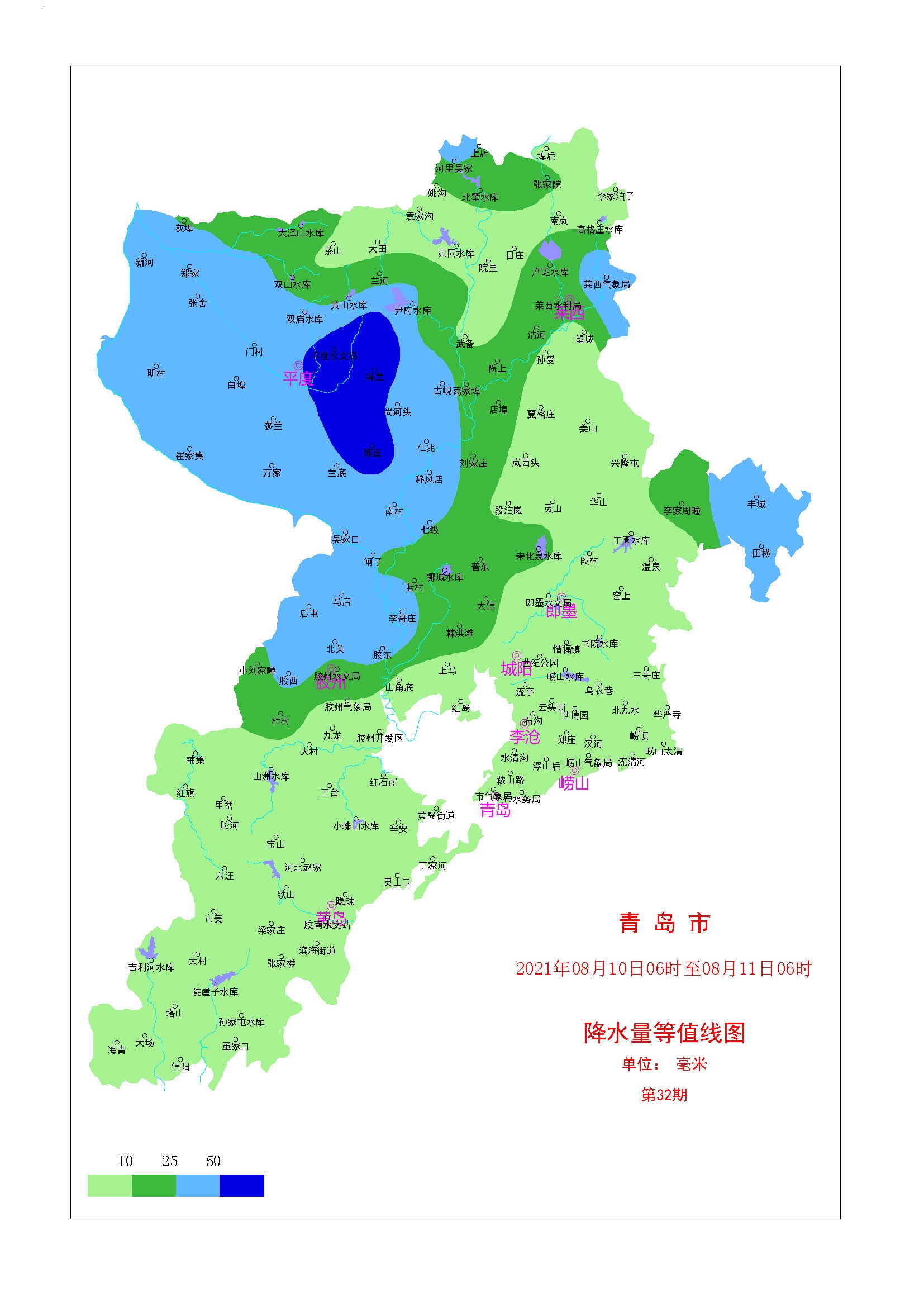 青岛市2021年8月10日6时至8月11日6时降水量统计表表一                                                统计：2021年8月11日6时   单位：mm青岛市2021年8月10日6时至8月11日6时降水量统计表续表一                                               统计：2021年8月11日6时   单位：mm区 市降水量历年同期降水量比       较比       较去年同期降水量比      较比      较区 市降水量历年同期降水量+多 -少%去年同期降水量+多 -少%市 区395.0436.1-41.1-9.4770.3-375.3-48.7城 阳383.4426.7-43.3-10.1780.5-397.1-50.9崂 山508.6507.01.60.3983.3-474.7-48.3胶 州377.3421.9-44.6-10.6668.1-290.8-43.5即 墨397.4420.1-22.7-5.4767.0-369.6-48.2西海岸474.1451.422.75.0819.3-345.2-42.1平 度399.1414.9-15.8-3.8531.3-132.2-24.9莱 西423.0435.3-12.3-2.8583.5-160.5-27.5全市平均421.7430.3-8.6-2.0678.2-256.5-37.8区 市降水量历年同期降水量比       较比       较去年同期降水量比      较比      较区 市降水量历年同期降水量+多 -少%去年同期降水量+多 -少%市 区236.2304.4-68.2-22.4569.7-333.5-58.5城 阳241.8305.7-63.9-20.9571.9-330.1-57.7崂 山314.6359.3-44.7-12.4742.9-428.3-57.7胶 州207.5301.2-93.7-31.1485.5-278.0-57.3即 墨213.3303.9-90.6-29.8551.8-338.5-61.3西海岸297.2316.2-19.0-6.0610.0-312.8-51.3平 度194.8304.3-109.5-36.0337.6-142.8-42.3莱 西215.8322.5-106.7-33.1368.5-152.7-41.4全市平均229.8311.1-81.3-26.1473.7-243.9-51.5